	Общество с ограниченной ответственностьюСи-Веб	 	 	РФ, 630015 г. Новосибирск, ул. Королева д. 29, оф. 803 т. 8(383) 279-97-56 ОГРН 1105476012620, ИНН 5401336889 , КПП 540101001т. 8 (383) 279-97-56  e-mail: info@si-web.ru  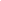 Отзыв о процессе сотрудничества с  ООО ЧОП «Литания – М»Наша компания продуктивно работает с  ООО ЧОП «Литания – М» уже несколько лет. Помимо офисов в Новосибирске и Москве, мы работаем по всей России, в связи с чем сотрудничество ведется не только в области охраны наших объектов, но и в области личной охраны в командировках.  Благодарим на сотрудничество и надеемся на его продолжение. Наша компания желает  Вашему коллективу успехов и дальнейшего процветания!Генеральный директор                                                Середа С. М.                                          М. П. 21.08.2017